Before You StartBasic Stitches you will need in this pattern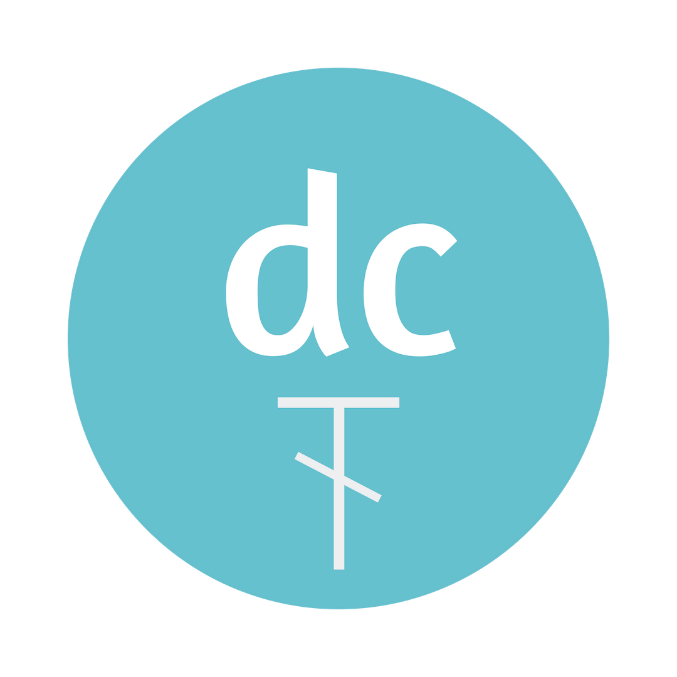 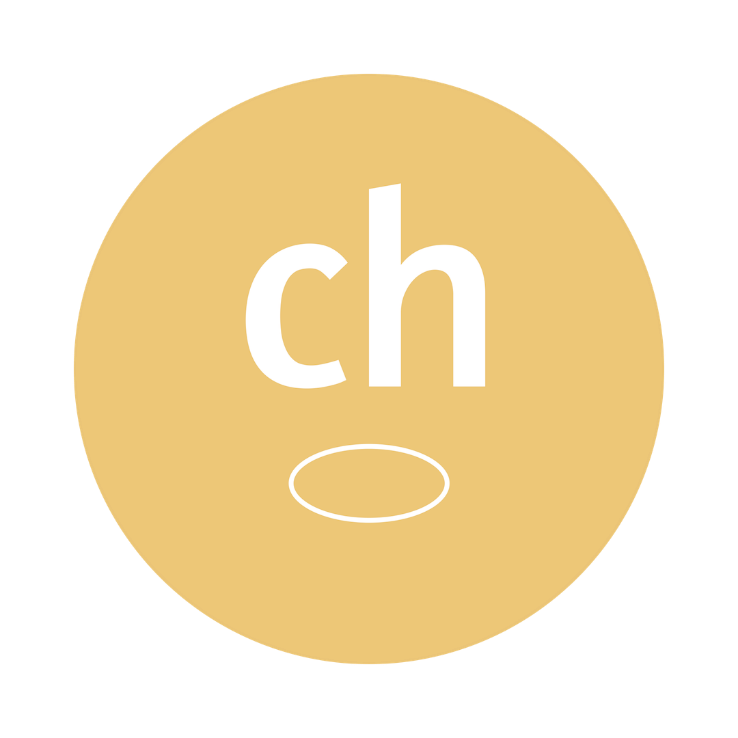 Project 2 – October 2021This month is texture and I am loving the wrap stitch that is in this design.  If you know double crochet (UK treble) and the puff stitch then you’ll pick this one up quickly!Materials150-200g  (up to 485m) Any DK weight/8ply yarn.  Choose to suit the season that you want to wear it in.  I used Bendigo woollen Mills Cotton.4mm hookNeedle to weave in endsGaugeNot importantMeasurements Approx 17cm x 150cm before the fringeAbbreviations US terms |UK termsPattern Notes:If you want to adjust this pattern, chain any multiples of 4 and add 3.  If adding it into a row, you’ll need a count of multiples of 4 plus 1.The fringe is totally up to you to add.  I’ve always avoided them, but I’m glad that I make the effort as I think it really completes the piece.  I can see this as a boho styled vest in any length.In this pattern the ch3 at the beginning of a row counts as a double crochet (UK treble).  In this pattern the ch4 at the beginning of a row counts as double crochet, chain 1 (UK treble, chain 1).You can adjust the length and thickness of the fringe to suit.  To make thicker, use more strands of yarn in each stitch.  To make longer, cut strands to twice the length you need plus 3-5 cm extra.PATTERN- US TERMS:Basic Stitches:Slip Stitch: Insert your hook into the stitch.  YO and pull the yarn through the stitch the continue to pull through the loop on your hook.Chain: YO and pull the yarn through the loop on your hook.Double Crochet: YO, insert your hook into the stitch.  YO and pull the yarn through the stitch to pull up a loop.  You will have 3 loops on your hook.  YO, pull through all the first two loops on your hook, YO pull through the last two loops on your hook.Special Stitches:Wrap Stitch: Yarn over (YO) and insert your hook around the post of the double crochet just made, YO and pull up a loop.  Repeat two more times.  YO and pull through all loops on your hook.Pattern PATTERN - UK TERMSBasic Stitches (UK Terms):Slip Stitch: Insert your hook into the stitch.  YO and pull the yarn through the stitch the continue to pull through the loop on your hook.Chain: YO and pull the yarn through the loop on your hook.Treble: YO, insert your hook into the stitch.  YO and pull the yarn through the stitch to pull up a loop.  You will have 3 loops on your Special Stitches:Wrap Stitch: Yarn over (YO) and insert your hook around the post of the treble just made, yarn over and pull up a loop.  Repeat two more times.  YO and pull through all loops on your hookPattern PICTURE GUIDEUS TERMSUS TERMSUK TERMSUK TERMSssslip stitchssslip stitchchchainchchaindcdouble crochettrtrebleWrapWrap stitchWrap Wrap stitchROUNDINSTRUCTIONBegin Chain 351dc in the 4th chain from the hook and into each chain across, turn. (33dc)Ch4 (=1dc, ch1)Skip 1, 1dc in the next stitchCh1, skip 1, 1dc in the next stitchRepeat the step in bold to the end.Turn (17dc, 16ch1 spaces)Ch4Skip the ch1 space, 1dc in the next dc, wrapCh1, skip the ch1 space, 1dc in the next dcCh1, skip the ch1 space, 1dc in the next dc, wrapRepeat the steps in bold until only 1 ch1 space and 1dc remainCh1, skip the ch1 space, 1dc in the last dcTurn (8 wrap, 9dc, 16ch1 spaces)Ch4Skip the ch1 space, 1dc in the top of the wrap stitchCh1, skip the ch1 space, 1dc in the top of the dcCh1, skip the ch1 space, 1dc in the top of the wrap stitchRepeat the steps in bold until only 1 ch1 space and 1dc remainCh1, skip the ch1 space, 1dc in the last dcTurn (17dc, 16ch1 spaces)Ch31dc in each ch1 space and each dc, turn (33dc)Row 6-21Repeat row 2-5 4 times or until desired length is reached.. Fasten offFringe Fringe is going to be added to both ends of the scarf into every second stitch.Cut yarn to lengths of approx. 25cm or 10 inches long.  You will need 4 strands per stitch you’re adding fringe to – 68 strands for each end – 136 in total.To add one fringeTake two strands of yarn and cut in halfInsert your hook into the stitch – starting from the back to bring the hook to the frontUse the hook to pull the folded end through the stitchPull up to half way through the stitchUse your fingers or the hook to pull the free ends of the yarn through the loop formedPull on the free ends to pull tight.Repeat into every second stitch.Trim to even the length or leave as is.ROWINSTRUCTIONBegin Chain 231tr in the 4th chain from the hook and into each chain across, turn. (33tr)Ch4 (=1tr, ch1)Skip 1, 1tr in the next stitchCh1, skip 1, 1tr in the next stitchRepeat the step in bold to the end.Turn (17tr, 16ch1 spaces)Ch4Skip the ch1 space, 1tr in the next tr, wrapCh1, skip the ch1 space, 1tr in the next trCh1, skip the ch1 space, 1tr in the next tr, wrapRepeat the steps in bold until only 1 ch1 space and 1tr remainCh1, skip the ch1 space, 1tr in the last trTurn (8 wrap, 9tr, 16ch1 spaces)Ch4Skip the ch1 space, 1tr in the top of the wrap stitchCh1, skip the ch1 space, 1tr in the top of the trCh1, skip the ch1 space, 1tr in the top of the wrap stitchRepeat the steps in bold until only 1 ch1 space and 1tr remainCh1, skip the ch1 space, 1tr in the last trTurn (17tr, 16ch1 spaces)Ch31tr in each ch1 space and each tr, turn (21tr)Row 6-125Repeat row 2-5 30 times or until desired length is reached.Fasten offFringe Fringe is going to be added to both ends of the scarf into every second stitch.Cut yarn to lengths of approx. 25cm or 10 inches long.  You will need 4 strands per stitch you’re adding fringe to – 68 strands for each end – 136 in total.To add one fringeTake two strands of yarn and cut in halfInsert your hook into the stitch – starting from the back to bring the hook to the frontUse the hook to pull the folded end through the stitchPull up to half way through the stitchUse your fingers or the hook to pull the free ends of the yarn through the loop formedPull on the free ends to pull tight.Repeat into every second stitch.Trim to even the length or leave as is.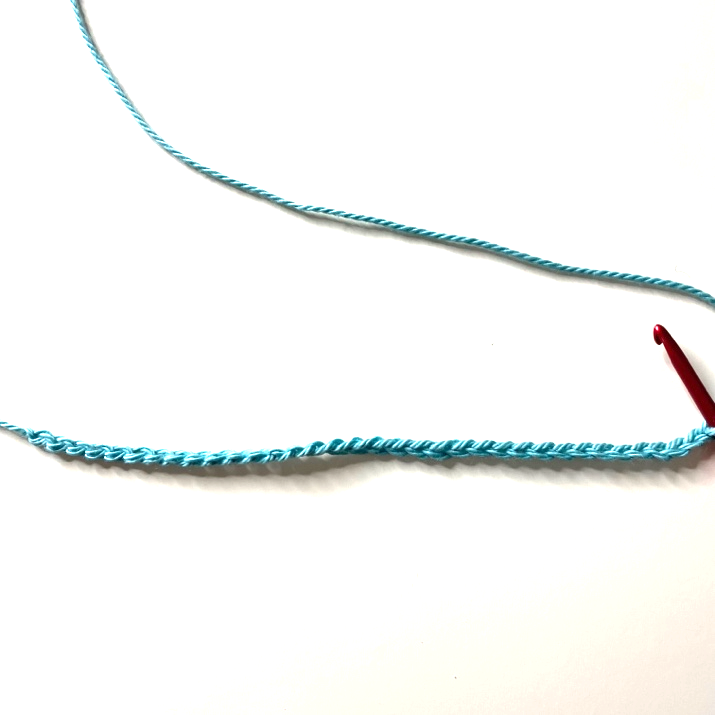 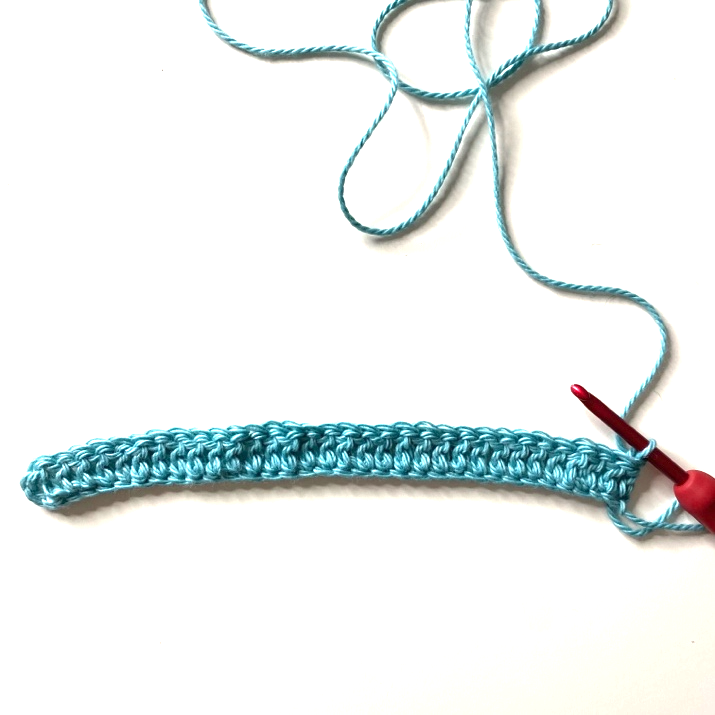 BeginRow 1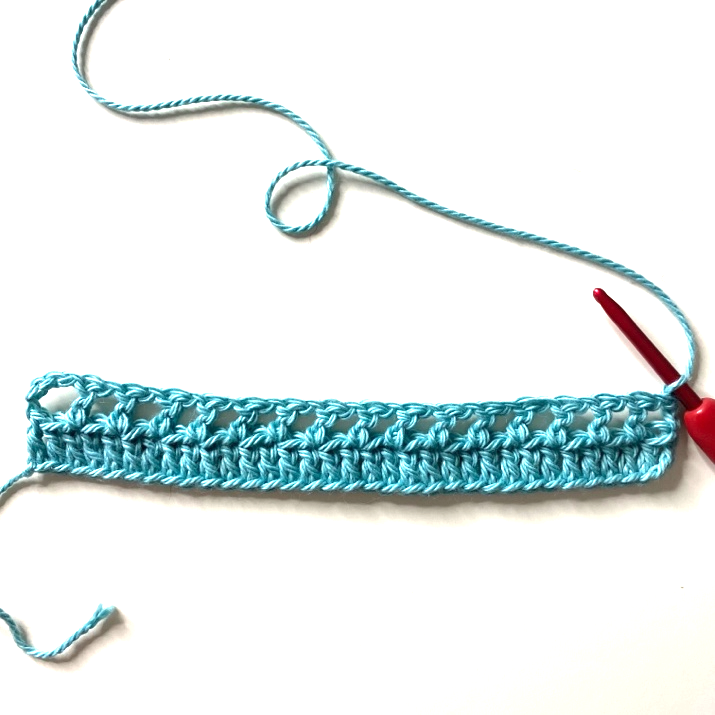 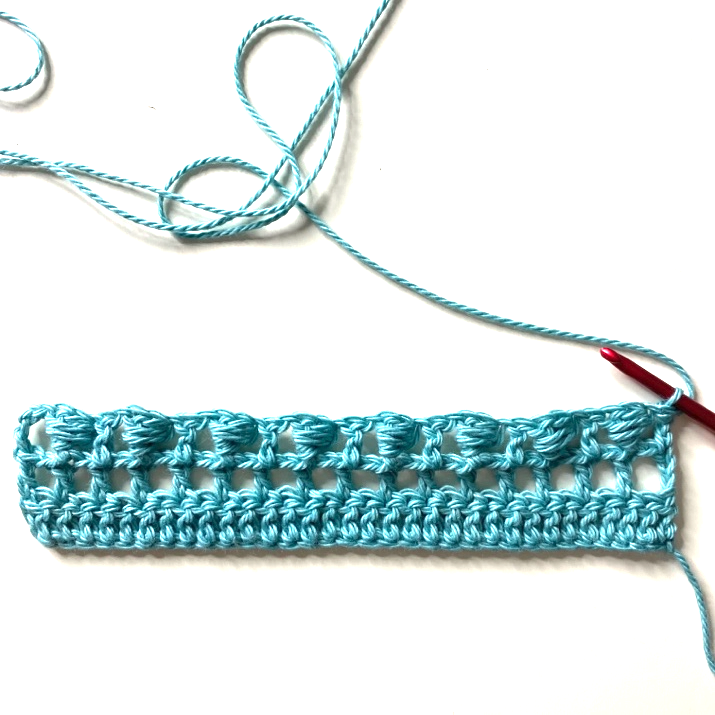 Row 2Row 3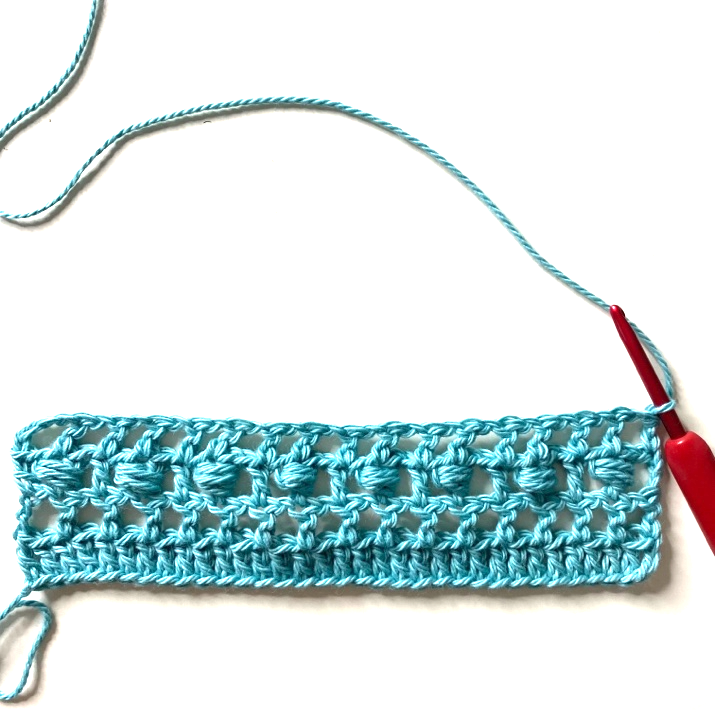 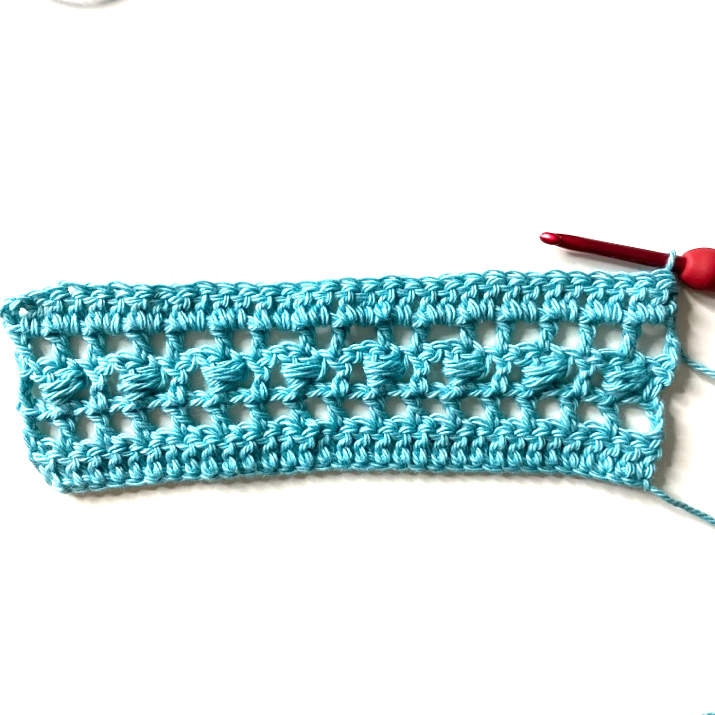 Row 4Row 5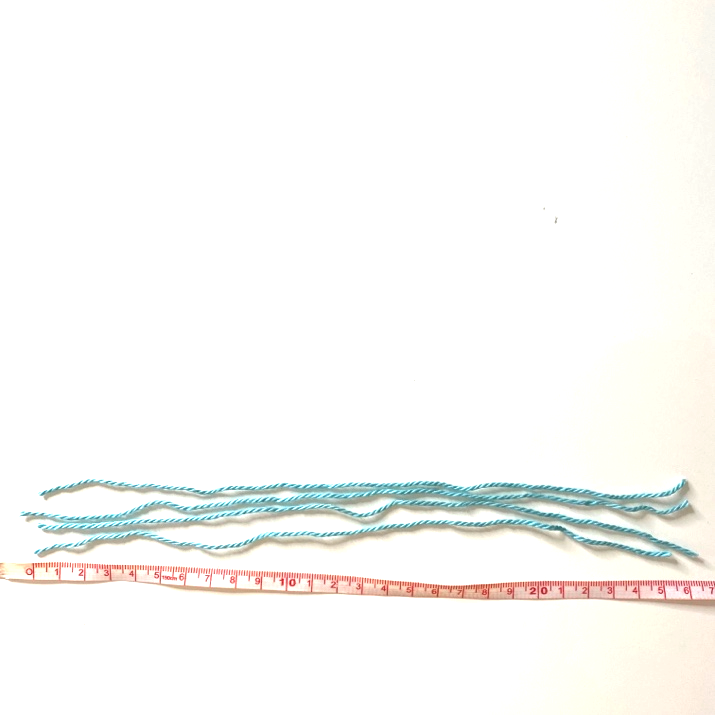 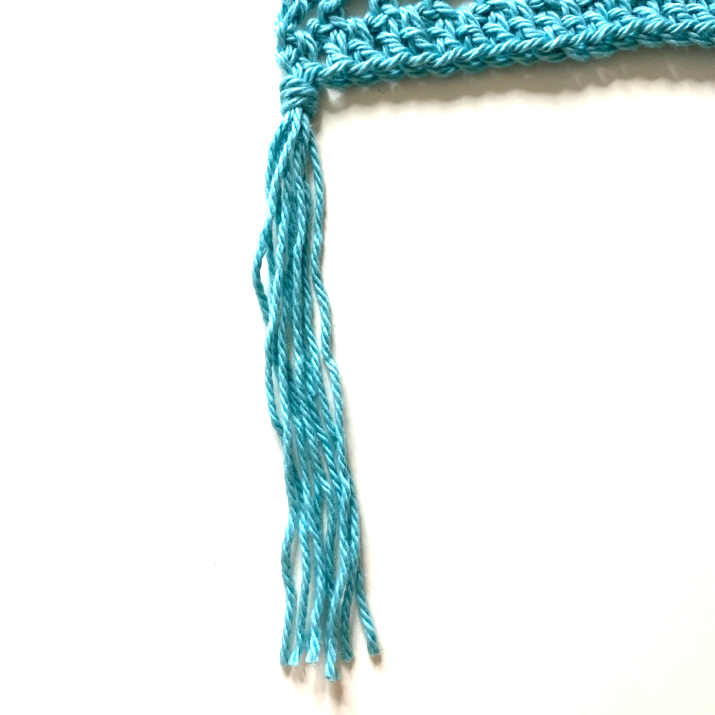 Cut fringe to lengthAdd fringe…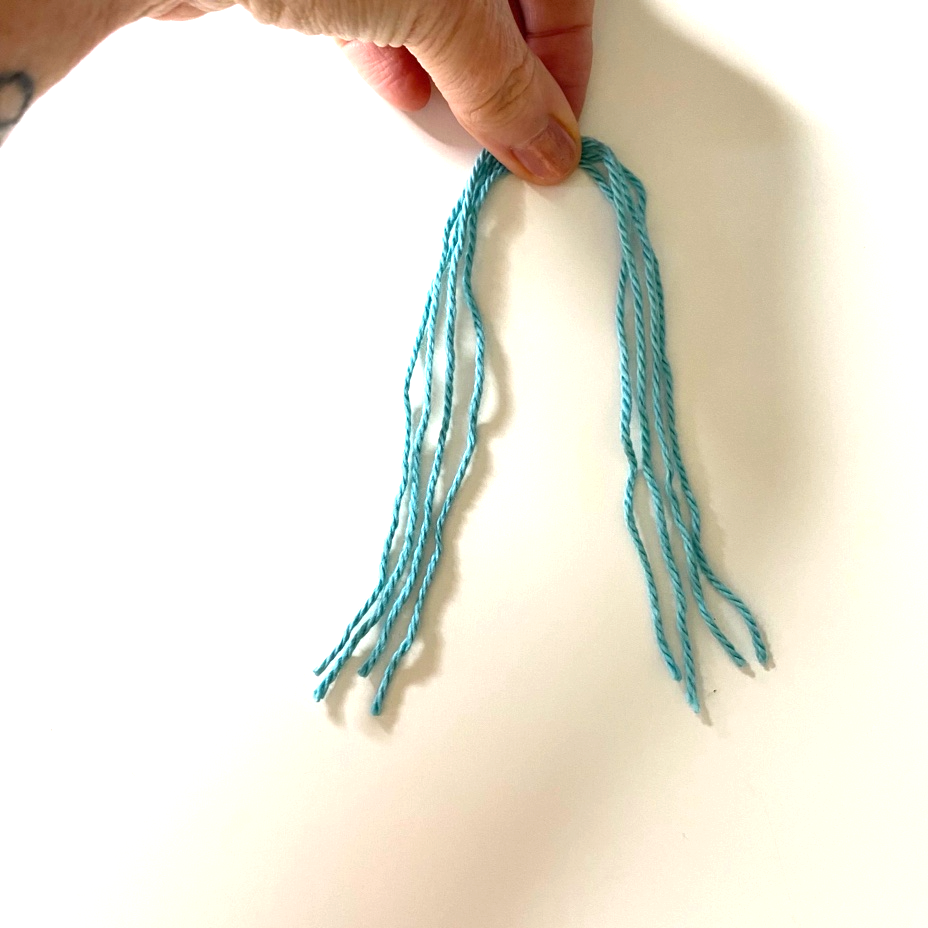 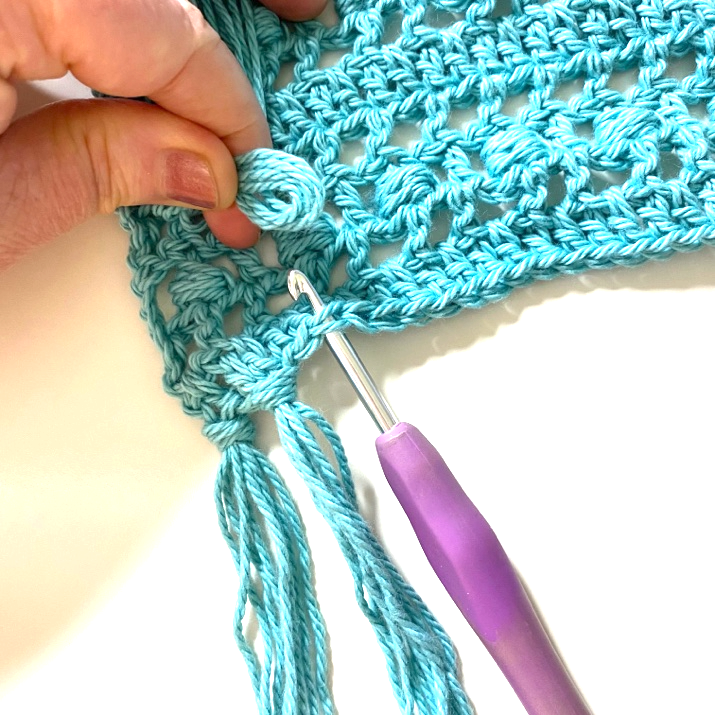 Fold in halfInsert hook from back to front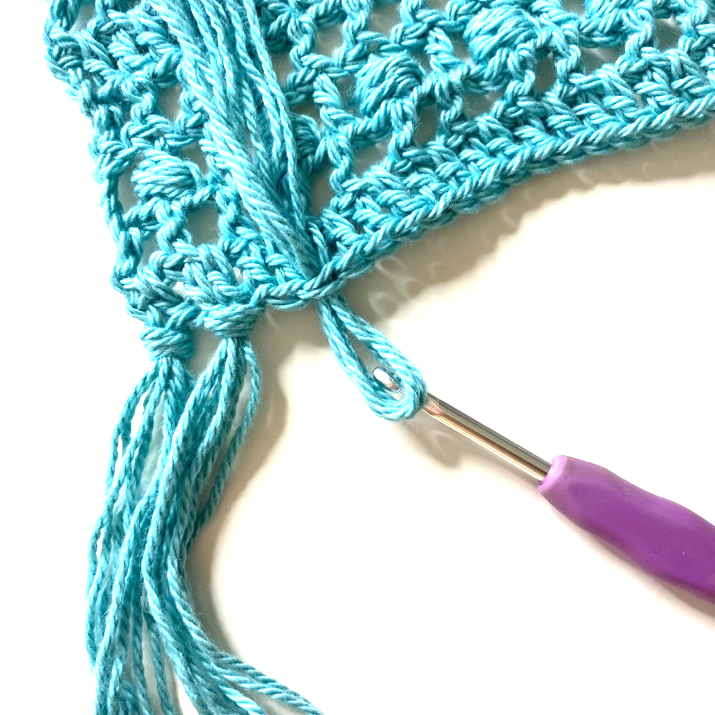 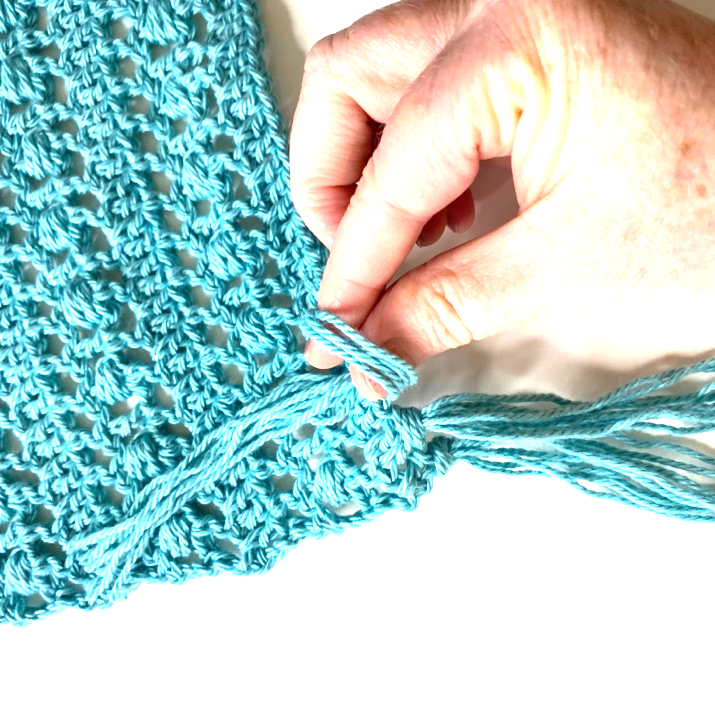 Pull through stitchBring ends through loop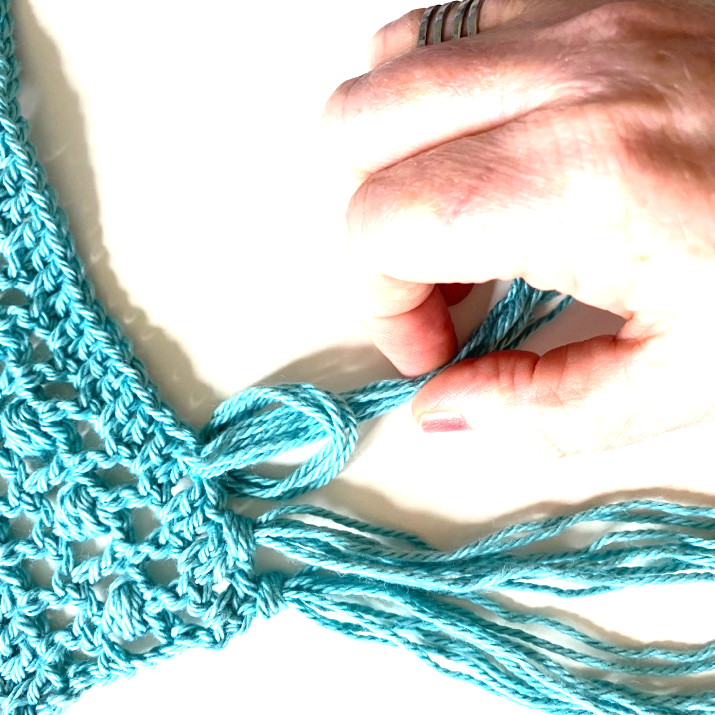 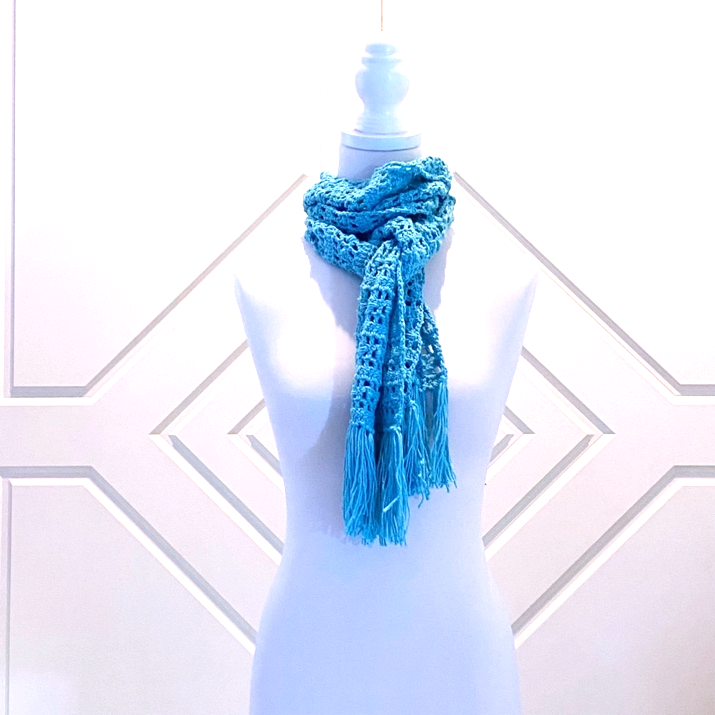 Pull tightFinish